Klauzula informacyjna RODOZgodnie z art. 13 ust. 1 i 2 rozporządzenia Parlamentu Europejskiego i Rady (UE) 2016/679 z dnia 27 kwietnia 2016 r. w sprawie ochrony osób fizycznych w związku z przetwarzaniem danych osobowych i w sprawie swobodnego przepływu takich danych oraz uchylenia Dyrektywy 95/46/WE (ogólne rozporządzenie o ochronie danych) (Dz.Urz.UE.L 2016.119.1 ze zm.), zwane dalej RODO, informuję, że:Administratorem Pani/Pana danych osobowych jest Marszałek Województwa Świętokrzyskiego z siedzibą w Kielcach, al. IX Wieków Kielc 3, 25-516, Kielce, tel.: 41/342-15-30 fax: 41/344-52-65. e-mail: urzad.marszalkowski@sejmik.kielce.pl.Kontakt z Inspektorem Ochrony Danych - e-mail: iod@sejmik.kielce.pl,Przetwarzanie Pani/Pana danych osobowych wynika z art. 6 ust. 1 lit. c RODO i jest niezbędne w celu realizacji ustawowych zadań Urzędu związanych z prowadzeniem postępowań administracyjnych dotyczących obrotu hurtowego w kraju napojami alkoholowymi o zawartości do 18 % alkoholu.Zakres Pani/Pana danych osobowych przetwarzanych przez Urząd wynika z art. 9 ust. 3b ustawy z dnia 26 października 1982 r. o wychowaniu w trzeźwości i przeciwdziałaniu alkoholizmowi.Podanie danych ma charakter dobrowolny, ale jest konieczne do realizacji ustawowych zadań Urzędu. Konsekwencją niepodania danych osobowych, będzie brak możliwości realizacji Pani/Pana sprawy.Odbiorcami Pani/Pana danych osobowych będą wyłącznie podmioty uprawnione do uzyskania danych osobowych na podstawie przepisów prawa, mogą to być osoby upoważnione przez administratora danych osobowych tj. dostawcy usług pocztowych, kurierskich, informatycznych lub bankowych w zakresie realizacji płatności. Ponadto w zakresie stanowiącym informację publiczną dane będą ujawniane każdemu zainteresowanemu taką informacją lub publikowane w BIP Urzędu.Pani/Pana dane osobowe będą przechowywane przez 10 lat liczonych od zakończenia roku, w którym wydano zezwolenie. Okres ten wynika z rozporządzenia Prezesa Rady Ministrów w sprawie instrukcji kancelaryjnej, jednolitego rzeczowego wykazu akt oraz instrukcji w sprawie organizacji i zakresu działania archiwów zakładowych (Dz.U.2011.14.67 ze zm.).Posiada Pani/Pan prawo do żądania od administratora dostępu do danych osobowych, ich sprostowania lub ograniczenia przetwarzania (art. 15, 16 i 18 RODO).Ma Pani/Pan prawo wniesienia skargi do organu nadzorczego: Prezesa Urzędu Ochrony Danych Osobowych, ul. Stawki 2, 00-193 Warszawa.Pani/Pana dane osobowe nie będą udostępniane podmiotom zewnętrznym z wyjątkiem przypadków przewidzianych przepisami prawa.Pani/Pana dane osobowe nie będą wykorzystywane do zautomatyzowanego podejmowania decyzji ani profilowania, o którym mowa w art. 22 RODO.Pani/Pana dane osobowe nie będą przekazywane do państwa trzeciego lub do organizacji międzynarodowej.Rzeczpospolita PolskaMarszałek WojewództwaMarszałek WojewództwaMarszałek WojewództwaMarszałek WojewództwaMarszałek WojewództwaMarszałek WojewództwaMarszałek WojewództwaMarszałek WojewództwaMarszałek WojewództwaMarszałek WojewództwaMarszałek WojewództwaMarszałek WojewództwaMarszałek WojewództwaMarszałek WojewództwaMarszałek WojewództwaMarszałek WojewództwaMarszałek WojewództwaMarszałek WojewództwaMarszałek WojewództwaMarszałek WojewództwaSYMBOL / Adnotacje urzęduSYMBOL / Adnotacje urzęduSYMBOL / Adnotacje urzęduSYMBOL / Adnotacje urzęduSYMBOL / Adnotacje urzęduSYMBOL / Adnotacje urzęduSYMBOL / Adnotacje urzęduSYMBOL / Adnotacje urzęduSYMBOL / Adnotacje urzęduSYMBOL / Adnotacje urzęduSYMBOL / Adnotacje urzęduSYMBOL / Adnotacje urzęduSYMBOL / Adnotacje urzęduSYMBOL / Adnotacje urzęduSYMBOL / Adnotacje urzęduSYMBOL / Adnotacje urzęduRzeczpospolita PolskaŚwiętokrzyskiego Świętokrzyskiego Świętokrzyskiego Świętokrzyskiego Świętokrzyskiego Świętokrzyskiego Świętokrzyskiego Świętokrzyskiego Świętokrzyskiego Świętokrzyskiego Świętokrzyskiego Świętokrzyskiego Świętokrzyskiego Świętokrzyskiego Świętokrzyskiego Świętokrzyskiego Świętokrzyskiego Świętokrzyskiego Świętokrzyskiego Świętokrzyskiego Rzeczpospolita Polskaal. IX Wieków Kielc 3 al. IX Wieków Kielc 3 al. IX Wieków Kielc 3 al. IX Wieków Kielc 3 al. IX Wieków Kielc 3 al. IX Wieków Kielc 3 al. IX Wieków Kielc 3 al. IX Wieków Kielc 3 al. IX Wieków Kielc 3 al. IX Wieków Kielc 3 al. IX Wieków Kielc 3 al. IX Wieków Kielc 3 al. IX Wieków Kielc 3 al. IX Wieków Kielc 3 al. IX Wieków Kielc 3 al. IX Wieków Kielc 3 al. IX Wieków Kielc 3 al. IX Wieków Kielc 3 al. IX Wieków Kielc 3 al. IX Wieków Kielc 3 Rzeczpospolita Polska25-516 Kielce 25-516 Kielce 25-516 Kielce 25-516 Kielce 25-516 Kielce 25-516 Kielce 25-516 Kielce 25-516 Kielce 25-516 Kielce 25-516 Kielce 25-516 Kielce 25-516 Kielce 25-516 Kielce 25-516 Kielce 25-516 Kielce 25-516 Kielce 25-516 Kielce 25-516 Kielce 25-516 Kielce 25-516 Kielce Zawiadomienieo ilości zbytych przez siebie napojów alkoholowych, w poprzednim roku kalendarzowym, przedsiębiorcom posiadającym zezwolenie wydane przez wójta (burmistrza, prezydenta miasta), właściwego ze względu na lokalizacje punktu sprzedażyZawiadomienie składa, na podstawie art. 91 ust. 7 ustawy z dnia 26 października 1982 r. o wychowaniu w trzeźwości i przeciwdziałaniu alkoholizmowi, drobny producent wina z upraw własnych w rozumieniu art. 2 pkt 24 ustawy z dnia 2 grudnia 2021 r. o wyrobach winiarskich oraz przedsiębiorca określony w art. 9 ust. 1 tejże ustawy, który zbywa wyprodukowane przez siebie napoje alkoholowe przedsiębiorcom posiadającym zezwolenie wydane przez wójta (burmistrza, prezydenta miasta), właściwego ze względu na lokalizacje punktu sprzedaży.Zawiadomienieo ilości zbytych przez siebie napojów alkoholowych, w poprzednim roku kalendarzowym, przedsiębiorcom posiadającym zezwolenie wydane przez wójta (burmistrza, prezydenta miasta), właściwego ze względu na lokalizacje punktu sprzedażyZawiadomienie składa, na podstawie art. 91 ust. 7 ustawy z dnia 26 października 1982 r. o wychowaniu w trzeźwości i przeciwdziałaniu alkoholizmowi, drobny producent wina z upraw własnych w rozumieniu art. 2 pkt 24 ustawy z dnia 2 grudnia 2021 r. o wyrobach winiarskich oraz przedsiębiorca określony w art. 9 ust. 1 tejże ustawy, który zbywa wyprodukowane przez siebie napoje alkoholowe przedsiębiorcom posiadającym zezwolenie wydane przez wójta (burmistrza, prezydenta miasta), właściwego ze względu na lokalizacje punktu sprzedaży.Zawiadomienieo ilości zbytych przez siebie napojów alkoholowych, w poprzednim roku kalendarzowym, przedsiębiorcom posiadającym zezwolenie wydane przez wójta (burmistrza, prezydenta miasta), właściwego ze względu na lokalizacje punktu sprzedażyZawiadomienie składa, na podstawie art. 91 ust. 7 ustawy z dnia 26 października 1982 r. o wychowaniu w trzeźwości i przeciwdziałaniu alkoholizmowi, drobny producent wina z upraw własnych w rozumieniu art. 2 pkt 24 ustawy z dnia 2 grudnia 2021 r. o wyrobach winiarskich oraz przedsiębiorca określony w art. 9 ust. 1 tejże ustawy, który zbywa wyprodukowane przez siebie napoje alkoholowe przedsiębiorcom posiadającym zezwolenie wydane przez wójta (burmistrza, prezydenta miasta), właściwego ze względu na lokalizacje punktu sprzedaży.Zawiadomienieo ilości zbytych przez siebie napojów alkoholowych, w poprzednim roku kalendarzowym, przedsiębiorcom posiadającym zezwolenie wydane przez wójta (burmistrza, prezydenta miasta), właściwego ze względu na lokalizacje punktu sprzedażyZawiadomienie składa, na podstawie art. 91 ust. 7 ustawy z dnia 26 października 1982 r. o wychowaniu w trzeźwości i przeciwdziałaniu alkoholizmowi, drobny producent wina z upraw własnych w rozumieniu art. 2 pkt 24 ustawy z dnia 2 grudnia 2021 r. o wyrobach winiarskich oraz przedsiębiorca określony w art. 9 ust. 1 tejże ustawy, który zbywa wyprodukowane przez siebie napoje alkoholowe przedsiębiorcom posiadającym zezwolenie wydane przez wójta (burmistrza, prezydenta miasta), właściwego ze względu na lokalizacje punktu sprzedaży.Zawiadomienieo ilości zbytych przez siebie napojów alkoholowych, w poprzednim roku kalendarzowym, przedsiębiorcom posiadającym zezwolenie wydane przez wójta (burmistrza, prezydenta miasta), właściwego ze względu na lokalizacje punktu sprzedażyZawiadomienie składa, na podstawie art. 91 ust. 7 ustawy z dnia 26 października 1982 r. o wychowaniu w trzeźwości i przeciwdziałaniu alkoholizmowi, drobny producent wina z upraw własnych w rozumieniu art. 2 pkt 24 ustawy z dnia 2 grudnia 2021 r. o wyrobach winiarskich oraz przedsiębiorca określony w art. 9 ust. 1 tejże ustawy, który zbywa wyprodukowane przez siebie napoje alkoholowe przedsiębiorcom posiadającym zezwolenie wydane przez wójta (burmistrza, prezydenta miasta), właściwego ze względu na lokalizacje punktu sprzedaży.Zawiadomienieo ilości zbytych przez siebie napojów alkoholowych, w poprzednim roku kalendarzowym, przedsiębiorcom posiadającym zezwolenie wydane przez wójta (burmistrza, prezydenta miasta), właściwego ze względu na lokalizacje punktu sprzedażyZawiadomienie składa, na podstawie art. 91 ust. 7 ustawy z dnia 26 października 1982 r. o wychowaniu w trzeźwości i przeciwdziałaniu alkoholizmowi, drobny producent wina z upraw własnych w rozumieniu art. 2 pkt 24 ustawy z dnia 2 grudnia 2021 r. o wyrobach winiarskich oraz przedsiębiorca określony w art. 9 ust. 1 tejże ustawy, który zbywa wyprodukowane przez siebie napoje alkoholowe przedsiębiorcom posiadającym zezwolenie wydane przez wójta (burmistrza, prezydenta miasta), właściwego ze względu na lokalizacje punktu sprzedaży.Zawiadomienieo ilości zbytych przez siebie napojów alkoholowych, w poprzednim roku kalendarzowym, przedsiębiorcom posiadającym zezwolenie wydane przez wójta (burmistrza, prezydenta miasta), właściwego ze względu na lokalizacje punktu sprzedażyZawiadomienie składa, na podstawie art. 91 ust. 7 ustawy z dnia 26 października 1982 r. o wychowaniu w trzeźwości i przeciwdziałaniu alkoholizmowi, drobny producent wina z upraw własnych w rozumieniu art. 2 pkt 24 ustawy z dnia 2 grudnia 2021 r. o wyrobach winiarskich oraz przedsiębiorca określony w art. 9 ust. 1 tejże ustawy, który zbywa wyprodukowane przez siebie napoje alkoholowe przedsiębiorcom posiadającym zezwolenie wydane przez wójta (burmistrza, prezydenta miasta), właściwego ze względu na lokalizacje punktu sprzedaży.Zawiadomienieo ilości zbytych przez siebie napojów alkoholowych, w poprzednim roku kalendarzowym, przedsiębiorcom posiadającym zezwolenie wydane przez wójta (burmistrza, prezydenta miasta), właściwego ze względu na lokalizacje punktu sprzedażyZawiadomienie składa, na podstawie art. 91 ust. 7 ustawy z dnia 26 października 1982 r. o wychowaniu w trzeźwości i przeciwdziałaniu alkoholizmowi, drobny producent wina z upraw własnych w rozumieniu art. 2 pkt 24 ustawy z dnia 2 grudnia 2021 r. o wyrobach winiarskich oraz przedsiębiorca określony w art. 9 ust. 1 tejże ustawy, który zbywa wyprodukowane przez siebie napoje alkoholowe przedsiębiorcom posiadającym zezwolenie wydane przez wójta (burmistrza, prezydenta miasta), właściwego ze względu na lokalizacje punktu sprzedaży.Zawiadomienieo ilości zbytych przez siebie napojów alkoholowych, w poprzednim roku kalendarzowym, przedsiębiorcom posiadającym zezwolenie wydane przez wójta (burmistrza, prezydenta miasta), właściwego ze względu na lokalizacje punktu sprzedażyZawiadomienie składa, na podstawie art. 91 ust. 7 ustawy z dnia 26 października 1982 r. o wychowaniu w trzeźwości i przeciwdziałaniu alkoholizmowi, drobny producent wina z upraw własnych w rozumieniu art. 2 pkt 24 ustawy z dnia 2 grudnia 2021 r. o wyrobach winiarskich oraz przedsiębiorca określony w art. 9 ust. 1 tejże ustawy, który zbywa wyprodukowane przez siebie napoje alkoholowe przedsiębiorcom posiadającym zezwolenie wydane przez wójta (burmistrza, prezydenta miasta), właściwego ze względu na lokalizacje punktu sprzedaży.Zawiadomienieo ilości zbytych przez siebie napojów alkoholowych, w poprzednim roku kalendarzowym, przedsiębiorcom posiadającym zezwolenie wydane przez wójta (burmistrza, prezydenta miasta), właściwego ze względu na lokalizacje punktu sprzedażyZawiadomienie składa, na podstawie art. 91 ust. 7 ustawy z dnia 26 października 1982 r. o wychowaniu w trzeźwości i przeciwdziałaniu alkoholizmowi, drobny producent wina z upraw własnych w rozumieniu art. 2 pkt 24 ustawy z dnia 2 grudnia 2021 r. o wyrobach winiarskich oraz przedsiębiorca określony w art. 9 ust. 1 tejże ustawy, który zbywa wyprodukowane przez siebie napoje alkoholowe przedsiębiorcom posiadającym zezwolenie wydane przez wójta (burmistrza, prezydenta miasta), właściwego ze względu na lokalizacje punktu sprzedaży.Zawiadomienieo ilości zbytych przez siebie napojów alkoholowych, w poprzednim roku kalendarzowym, przedsiębiorcom posiadającym zezwolenie wydane przez wójta (burmistrza, prezydenta miasta), właściwego ze względu na lokalizacje punktu sprzedażyZawiadomienie składa, na podstawie art. 91 ust. 7 ustawy z dnia 26 października 1982 r. o wychowaniu w trzeźwości i przeciwdziałaniu alkoholizmowi, drobny producent wina z upraw własnych w rozumieniu art. 2 pkt 24 ustawy z dnia 2 grudnia 2021 r. o wyrobach winiarskich oraz przedsiębiorca określony w art. 9 ust. 1 tejże ustawy, który zbywa wyprodukowane przez siebie napoje alkoholowe przedsiębiorcom posiadającym zezwolenie wydane przez wójta (burmistrza, prezydenta miasta), właściwego ze względu na lokalizacje punktu sprzedaży.Zawiadomienieo ilości zbytych przez siebie napojów alkoholowych, w poprzednim roku kalendarzowym, przedsiębiorcom posiadającym zezwolenie wydane przez wójta (burmistrza, prezydenta miasta), właściwego ze względu na lokalizacje punktu sprzedażyZawiadomienie składa, na podstawie art. 91 ust. 7 ustawy z dnia 26 października 1982 r. o wychowaniu w trzeźwości i przeciwdziałaniu alkoholizmowi, drobny producent wina z upraw własnych w rozumieniu art. 2 pkt 24 ustawy z dnia 2 grudnia 2021 r. o wyrobach winiarskich oraz przedsiębiorca określony w art. 9 ust. 1 tejże ustawy, który zbywa wyprodukowane przez siebie napoje alkoholowe przedsiębiorcom posiadającym zezwolenie wydane przez wójta (burmistrza, prezydenta miasta), właściwego ze względu na lokalizacje punktu sprzedaży.Zawiadomienieo ilości zbytych przez siebie napojów alkoholowych, w poprzednim roku kalendarzowym, przedsiębiorcom posiadającym zezwolenie wydane przez wójta (burmistrza, prezydenta miasta), właściwego ze względu na lokalizacje punktu sprzedażyZawiadomienie składa, na podstawie art. 91 ust. 7 ustawy z dnia 26 października 1982 r. o wychowaniu w trzeźwości i przeciwdziałaniu alkoholizmowi, drobny producent wina z upraw własnych w rozumieniu art. 2 pkt 24 ustawy z dnia 2 grudnia 2021 r. o wyrobach winiarskich oraz przedsiębiorca określony w art. 9 ust. 1 tejże ustawy, który zbywa wyprodukowane przez siebie napoje alkoholowe przedsiębiorcom posiadającym zezwolenie wydane przez wójta (burmistrza, prezydenta miasta), właściwego ze względu na lokalizacje punktu sprzedaży.Zawiadomienieo ilości zbytych przez siebie napojów alkoholowych, w poprzednim roku kalendarzowym, przedsiębiorcom posiadającym zezwolenie wydane przez wójta (burmistrza, prezydenta miasta), właściwego ze względu na lokalizacje punktu sprzedażyZawiadomienie składa, na podstawie art. 91 ust. 7 ustawy z dnia 26 października 1982 r. o wychowaniu w trzeźwości i przeciwdziałaniu alkoholizmowi, drobny producent wina z upraw własnych w rozumieniu art. 2 pkt 24 ustawy z dnia 2 grudnia 2021 r. o wyrobach winiarskich oraz przedsiębiorca określony w art. 9 ust. 1 tejże ustawy, który zbywa wyprodukowane przez siebie napoje alkoholowe przedsiębiorcom posiadającym zezwolenie wydane przez wójta (burmistrza, prezydenta miasta), właściwego ze względu na lokalizacje punktu sprzedaży.Zawiadomienieo ilości zbytych przez siebie napojów alkoholowych, w poprzednim roku kalendarzowym, przedsiębiorcom posiadającym zezwolenie wydane przez wójta (burmistrza, prezydenta miasta), właściwego ze względu na lokalizacje punktu sprzedażyZawiadomienie składa, na podstawie art. 91 ust. 7 ustawy z dnia 26 października 1982 r. o wychowaniu w trzeźwości i przeciwdziałaniu alkoholizmowi, drobny producent wina z upraw własnych w rozumieniu art. 2 pkt 24 ustawy z dnia 2 grudnia 2021 r. o wyrobach winiarskich oraz przedsiębiorca określony w art. 9 ust. 1 tejże ustawy, który zbywa wyprodukowane przez siebie napoje alkoholowe przedsiębiorcom posiadającym zezwolenie wydane przez wójta (burmistrza, prezydenta miasta), właściwego ze względu na lokalizacje punktu sprzedaży.Zawiadomienieo ilości zbytych przez siebie napojów alkoholowych, w poprzednim roku kalendarzowym, przedsiębiorcom posiadającym zezwolenie wydane przez wójta (burmistrza, prezydenta miasta), właściwego ze względu na lokalizacje punktu sprzedażyZawiadomienie składa, na podstawie art. 91 ust. 7 ustawy z dnia 26 października 1982 r. o wychowaniu w trzeźwości i przeciwdziałaniu alkoholizmowi, drobny producent wina z upraw własnych w rozumieniu art. 2 pkt 24 ustawy z dnia 2 grudnia 2021 r. o wyrobach winiarskich oraz przedsiębiorca określony w art. 9 ust. 1 tejże ustawy, który zbywa wyprodukowane przez siebie napoje alkoholowe przedsiębiorcom posiadającym zezwolenie wydane przez wójta (burmistrza, prezydenta miasta), właściwego ze względu na lokalizacje punktu sprzedaży.Zawiadomienieo ilości zbytych przez siebie napojów alkoholowych, w poprzednim roku kalendarzowym, przedsiębiorcom posiadającym zezwolenie wydane przez wójta (burmistrza, prezydenta miasta), właściwego ze względu na lokalizacje punktu sprzedażyZawiadomienie składa, na podstawie art. 91 ust. 7 ustawy z dnia 26 października 1982 r. o wychowaniu w trzeźwości i przeciwdziałaniu alkoholizmowi, drobny producent wina z upraw własnych w rozumieniu art. 2 pkt 24 ustawy z dnia 2 grudnia 2021 r. o wyrobach winiarskich oraz przedsiębiorca określony w art. 9 ust. 1 tejże ustawy, który zbywa wyprodukowane przez siebie napoje alkoholowe przedsiębiorcom posiadającym zezwolenie wydane przez wójta (burmistrza, prezydenta miasta), właściwego ze względu na lokalizacje punktu sprzedaży.Zawiadomienieo ilości zbytych przez siebie napojów alkoholowych, w poprzednim roku kalendarzowym, przedsiębiorcom posiadającym zezwolenie wydane przez wójta (burmistrza, prezydenta miasta), właściwego ze względu na lokalizacje punktu sprzedażyZawiadomienie składa, na podstawie art. 91 ust. 7 ustawy z dnia 26 października 1982 r. o wychowaniu w trzeźwości i przeciwdziałaniu alkoholizmowi, drobny producent wina z upraw własnych w rozumieniu art. 2 pkt 24 ustawy z dnia 2 grudnia 2021 r. o wyrobach winiarskich oraz przedsiębiorca określony w art. 9 ust. 1 tejże ustawy, który zbywa wyprodukowane przez siebie napoje alkoholowe przedsiębiorcom posiadającym zezwolenie wydane przez wójta (burmistrza, prezydenta miasta), właściwego ze względu na lokalizacje punktu sprzedaży.Zawiadomienieo ilości zbytych przez siebie napojów alkoholowych, w poprzednim roku kalendarzowym, przedsiębiorcom posiadającym zezwolenie wydane przez wójta (burmistrza, prezydenta miasta), właściwego ze względu na lokalizacje punktu sprzedażyZawiadomienie składa, na podstawie art. 91 ust. 7 ustawy z dnia 26 października 1982 r. o wychowaniu w trzeźwości i przeciwdziałaniu alkoholizmowi, drobny producent wina z upraw własnych w rozumieniu art. 2 pkt 24 ustawy z dnia 2 grudnia 2021 r. o wyrobach winiarskich oraz przedsiębiorca określony w art. 9 ust. 1 tejże ustawy, który zbywa wyprodukowane przez siebie napoje alkoholowe przedsiębiorcom posiadającym zezwolenie wydane przez wójta (burmistrza, prezydenta miasta), właściwego ze względu na lokalizacje punktu sprzedaży.Zawiadomienieo ilości zbytych przez siebie napojów alkoholowych, w poprzednim roku kalendarzowym, przedsiębiorcom posiadającym zezwolenie wydane przez wójta (burmistrza, prezydenta miasta), właściwego ze względu na lokalizacje punktu sprzedażyZawiadomienie składa, na podstawie art. 91 ust. 7 ustawy z dnia 26 października 1982 r. o wychowaniu w trzeźwości i przeciwdziałaniu alkoholizmowi, drobny producent wina z upraw własnych w rozumieniu art. 2 pkt 24 ustawy z dnia 2 grudnia 2021 r. o wyrobach winiarskich oraz przedsiębiorca określony w art. 9 ust. 1 tejże ustawy, który zbywa wyprodukowane przez siebie napoje alkoholowe przedsiębiorcom posiadającym zezwolenie wydane przez wójta (burmistrza, prezydenta miasta), właściwego ze względu na lokalizacje punktu sprzedaży.Zawiadomienieo ilości zbytych przez siebie napojów alkoholowych, w poprzednim roku kalendarzowym, przedsiębiorcom posiadającym zezwolenie wydane przez wójta (burmistrza, prezydenta miasta), właściwego ze względu na lokalizacje punktu sprzedażyZawiadomienie składa, na podstawie art. 91 ust. 7 ustawy z dnia 26 października 1982 r. o wychowaniu w trzeźwości i przeciwdziałaniu alkoholizmowi, drobny producent wina z upraw własnych w rozumieniu art. 2 pkt 24 ustawy z dnia 2 grudnia 2021 r. o wyrobach winiarskich oraz przedsiębiorca określony w art. 9 ust. 1 tejże ustawy, który zbywa wyprodukowane przez siebie napoje alkoholowe przedsiębiorcom posiadającym zezwolenie wydane przez wójta (burmistrza, prezydenta miasta), właściwego ze względu na lokalizacje punktu sprzedaży.Zawiadomienieo ilości zbytych przez siebie napojów alkoholowych, w poprzednim roku kalendarzowym, przedsiębiorcom posiadającym zezwolenie wydane przez wójta (burmistrza, prezydenta miasta), właściwego ze względu na lokalizacje punktu sprzedażyZawiadomienie składa, na podstawie art. 91 ust. 7 ustawy z dnia 26 października 1982 r. o wychowaniu w trzeźwości i przeciwdziałaniu alkoholizmowi, drobny producent wina z upraw własnych w rozumieniu art. 2 pkt 24 ustawy z dnia 2 grudnia 2021 r. o wyrobach winiarskich oraz przedsiębiorca określony w art. 9 ust. 1 tejże ustawy, który zbywa wyprodukowane przez siebie napoje alkoholowe przedsiębiorcom posiadającym zezwolenie wydane przez wójta (burmistrza, prezydenta miasta), właściwego ze względu na lokalizacje punktu sprzedaży.Zawiadomienieo ilości zbytych przez siebie napojów alkoholowych, w poprzednim roku kalendarzowym, przedsiębiorcom posiadającym zezwolenie wydane przez wójta (burmistrza, prezydenta miasta), właściwego ze względu na lokalizacje punktu sprzedażyZawiadomienie składa, na podstawie art. 91 ust. 7 ustawy z dnia 26 października 1982 r. o wychowaniu w trzeźwości i przeciwdziałaniu alkoholizmowi, drobny producent wina z upraw własnych w rozumieniu art. 2 pkt 24 ustawy z dnia 2 grudnia 2021 r. o wyrobach winiarskich oraz przedsiębiorca określony w art. 9 ust. 1 tejże ustawy, który zbywa wyprodukowane przez siebie napoje alkoholowe przedsiębiorcom posiadającym zezwolenie wydane przez wójta (burmistrza, prezydenta miasta), właściwego ze względu na lokalizacje punktu sprzedaży.Zawiadomienieo ilości zbytych przez siebie napojów alkoholowych, w poprzednim roku kalendarzowym, przedsiębiorcom posiadającym zezwolenie wydane przez wójta (burmistrza, prezydenta miasta), właściwego ze względu na lokalizacje punktu sprzedażyZawiadomienie składa, na podstawie art. 91 ust. 7 ustawy z dnia 26 października 1982 r. o wychowaniu w trzeźwości i przeciwdziałaniu alkoholizmowi, drobny producent wina z upraw własnych w rozumieniu art. 2 pkt 24 ustawy z dnia 2 grudnia 2021 r. o wyrobach winiarskich oraz przedsiębiorca określony w art. 9 ust. 1 tejże ustawy, który zbywa wyprodukowane przez siebie napoje alkoholowe przedsiębiorcom posiadającym zezwolenie wydane przez wójta (burmistrza, prezydenta miasta), właściwego ze względu na lokalizacje punktu sprzedaży.Zawiadomienieo ilości zbytych przez siebie napojów alkoholowych, w poprzednim roku kalendarzowym, przedsiębiorcom posiadającym zezwolenie wydane przez wójta (burmistrza, prezydenta miasta), właściwego ze względu na lokalizacje punktu sprzedażyZawiadomienie składa, na podstawie art. 91 ust. 7 ustawy z dnia 26 października 1982 r. o wychowaniu w trzeźwości i przeciwdziałaniu alkoholizmowi, drobny producent wina z upraw własnych w rozumieniu art. 2 pkt 24 ustawy z dnia 2 grudnia 2021 r. o wyrobach winiarskich oraz przedsiębiorca określony w art. 9 ust. 1 tejże ustawy, który zbywa wyprodukowane przez siebie napoje alkoholowe przedsiębiorcom posiadającym zezwolenie wydane przez wójta (burmistrza, prezydenta miasta), właściwego ze względu na lokalizacje punktu sprzedaży.Zawiadomienieo ilości zbytych przez siebie napojów alkoholowych, w poprzednim roku kalendarzowym, przedsiębiorcom posiadającym zezwolenie wydane przez wójta (burmistrza, prezydenta miasta), właściwego ze względu na lokalizacje punktu sprzedażyZawiadomienie składa, na podstawie art. 91 ust. 7 ustawy z dnia 26 października 1982 r. o wychowaniu w trzeźwości i przeciwdziałaniu alkoholizmowi, drobny producent wina z upraw własnych w rozumieniu art. 2 pkt 24 ustawy z dnia 2 grudnia 2021 r. o wyrobach winiarskich oraz przedsiębiorca określony w art. 9 ust. 1 tejże ustawy, który zbywa wyprodukowane przez siebie napoje alkoholowe przedsiębiorcom posiadającym zezwolenie wydane przez wójta (burmistrza, prezydenta miasta), właściwego ze względu na lokalizacje punktu sprzedaży.Zawiadomienieo ilości zbytych przez siebie napojów alkoholowych, w poprzednim roku kalendarzowym, przedsiębiorcom posiadającym zezwolenie wydane przez wójta (burmistrza, prezydenta miasta), właściwego ze względu na lokalizacje punktu sprzedażyZawiadomienie składa, na podstawie art. 91 ust. 7 ustawy z dnia 26 października 1982 r. o wychowaniu w trzeźwości i przeciwdziałaniu alkoholizmowi, drobny producent wina z upraw własnych w rozumieniu art. 2 pkt 24 ustawy z dnia 2 grudnia 2021 r. o wyrobach winiarskich oraz przedsiębiorca określony w art. 9 ust. 1 tejże ustawy, który zbywa wyprodukowane przez siebie napoje alkoholowe przedsiębiorcom posiadającym zezwolenie wydane przez wójta (burmistrza, prezydenta miasta), właściwego ze względu na lokalizacje punktu sprzedaży.Zawiadomienieo ilości zbytych przez siebie napojów alkoholowych, w poprzednim roku kalendarzowym, przedsiębiorcom posiadającym zezwolenie wydane przez wójta (burmistrza, prezydenta miasta), właściwego ze względu na lokalizacje punktu sprzedażyZawiadomienie składa, na podstawie art. 91 ust. 7 ustawy z dnia 26 października 1982 r. o wychowaniu w trzeźwości i przeciwdziałaniu alkoholizmowi, drobny producent wina z upraw własnych w rozumieniu art. 2 pkt 24 ustawy z dnia 2 grudnia 2021 r. o wyrobach winiarskich oraz przedsiębiorca określony w art. 9 ust. 1 tejże ustawy, który zbywa wyprodukowane przez siebie napoje alkoholowe przedsiębiorcom posiadającym zezwolenie wydane przez wójta (burmistrza, prezydenta miasta), właściwego ze względu na lokalizacje punktu sprzedaży.Zawiadomienieo ilości zbytych przez siebie napojów alkoholowych, w poprzednim roku kalendarzowym, przedsiębiorcom posiadającym zezwolenie wydane przez wójta (burmistrza, prezydenta miasta), właściwego ze względu na lokalizacje punktu sprzedażyZawiadomienie składa, na podstawie art. 91 ust. 7 ustawy z dnia 26 października 1982 r. o wychowaniu w trzeźwości i przeciwdziałaniu alkoholizmowi, drobny producent wina z upraw własnych w rozumieniu art. 2 pkt 24 ustawy z dnia 2 grudnia 2021 r. o wyrobach winiarskich oraz przedsiębiorca określony w art. 9 ust. 1 tejże ustawy, który zbywa wyprodukowane przez siebie napoje alkoholowe przedsiębiorcom posiadającym zezwolenie wydane przez wójta (burmistrza, prezydenta miasta), właściwego ze względu na lokalizacje punktu sprzedaży.Zawiadomienieo ilości zbytych przez siebie napojów alkoholowych, w poprzednim roku kalendarzowym, przedsiębiorcom posiadającym zezwolenie wydane przez wójta (burmistrza, prezydenta miasta), właściwego ze względu na lokalizacje punktu sprzedażyZawiadomienie składa, na podstawie art. 91 ust. 7 ustawy z dnia 26 października 1982 r. o wychowaniu w trzeźwości i przeciwdziałaniu alkoholizmowi, drobny producent wina z upraw własnych w rozumieniu art. 2 pkt 24 ustawy z dnia 2 grudnia 2021 r. o wyrobach winiarskich oraz przedsiębiorca określony w art. 9 ust. 1 tejże ustawy, który zbywa wyprodukowane przez siebie napoje alkoholowe przedsiębiorcom posiadającym zezwolenie wydane przez wójta (burmistrza, prezydenta miasta), właściwego ze względu na lokalizacje punktu sprzedaży.Zawiadomienieo ilości zbytych przez siebie napojów alkoholowych, w poprzednim roku kalendarzowym, przedsiębiorcom posiadającym zezwolenie wydane przez wójta (burmistrza, prezydenta miasta), właściwego ze względu na lokalizacje punktu sprzedażyZawiadomienie składa, na podstawie art. 91 ust. 7 ustawy z dnia 26 października 1982 r. o wychowaniu w trzeźwości i przeciwdziałaniu alkoholizmowi, drobny producent wina z upraw własnych w rozumieniu art. 2 pkt 24 ustawy z dnia 2 grudnia 2021 r. o wyrobach winiarskich oraz przedsiębiorca określony w art. 9 ust. 1 tejże ustawy, który zbywa wyprodukowane przez siebie napoje alkoholowe przedsiębiorcom posiadającym zezwolenie wydane przez wójta (burmistrza, prezydenta miasta), właściwego ze względu na lokalizacje punktu sprzedaży.Zawiadomienieo ilości zbytych przez siebie napojów alkoholowych, w poprzednim roku kalendarzowym, przedsiębiorcom posiadającym zezwolenie wydane przez wójta (burmistrza, prezydenta miasta), właściwego ze względu na lokalizacje punktu sprzedażyZawiadomienie składa, na podstawie art. 91 ust. 7 ustawy z dnia 26 października 1982 r. o wychowaniu w trzeźwości i przeciwdziałaniu alkoholizmowi, drobny producent wina z upraw własnych w rozumieniu art. 2 pkt 24 ustawy z dnia 2 grudnia 2021 r. o wyrobach winiarskich oraz przedsiębiorca określony w art. 9 ust. 1 tejże ustawy, który zbywa wyprodukowane przez siebie napoje alkoholowe przedsiębiorcom posiadającym zezwolenie wydane przez wójta (burmistrza, prezydenta miasta), właściwego ze względu na lokalizacje punktu sprzedaży.Zawiadomienieo ilości zbytych przez siebie napojów alkoholowych, w poprzednim roku kalendarzowym, przedsiębiorcom posiadającym zezwolenie wydane przez wójta (burmistrza, prezydenta miasta), właściwego ze względu na lokalizacje punktu sprzedażyZawiadomienie składa, na podstawie art. 91 ust. 7 ustawy z dnia 26 października 1982 r. o wychowaniu w trzeźwości i przeciwdziałaniu alkoholizmowi, drobny producent wina z upraw własnych w rozumieniu art. 2 pkt 24 ustawy z dnia 2 grudnia 2021 r. o wyrobach winiarskich oraz przedsiębiorca określony w art. 9 ust. 1 tejże ustawy, który zbywa wyprodukowane przez siebie napoje alkoholowe przedsiębiorcom posiadającym zezwolenie wydane przez wójta (burmistrza, prezydenta miasta), właściwego ze względu na lokalizacje punktu sprzedaży.Zawiadomienieo ilości zbytych przez siebie napojów alkoholowych, w poprzednim roku kalendarzowym, przedsiębiorcom posiadającym zezwolenie wydane przez wójta (burmistrza, prezydenta miasta), właściwego ze względu na lokalizacje punktu sprzedażyZawiadomienie składa, na podstawie art. 91 ust. 7 ustawy z dnia 26 października 1982 r. o wychowaniu w trzeźwości i przeciwdziałaniu alkoholizmowi, drobny producent wina z upraw własnych w rozumieniu art. 2 pkt 24 ustawy z dnia 2 grudnia 2021 r. o wyrobach winiarskich oraz przedsiębiorca określony w art. 9 ust. 1 tejże ustawy, który zbywa wyprodukowane przez siebie napoje alkoholowe przedsiębiorcom posiadającym zezwolenie wydane przez wójta (burmistrza, prezydenta miasta), właściwego ze względu na lokalizacje punktu sprzedaży.Zawiadomienieo ilości zbytych przez siebie napojów alkoholowych, w poprzednim roku kalendarzowym, przedsiębiorcom posiadającym zezwolenie wydane przez wójta (burmistrza, prezydenta miasta), właściwego ze względu na lokalizacje punktu sprzedażyZawiadomienie składa, na podstawie art. 91 ust. 7 ustawy z dnia 26 października 1982 r. o wychowaniu w trzeźwości i przeciwdziałaniu alkoholizmowi, drobny producent wina z upraw własnych w rozumieniu art. 2 pkt 24 ustawy z dnia 2 grudnia 2021 r. o wyrobach winiarskich oraz przedsiębiorca określony w art. 9 ust. 1 tejże ustawy, który zbywa wyprodukowane przez siebie napoje alkoholowe przedsiębiorcom posiadającym zezwolenie wydane przez wójta (burmistrza, prezydenta miasta), właściwego ze względu na lokalizacje punktu sprzedaży.Zawiadomienieo ilości zbytych przez siebie napojów alkoholowych, w poprzednim roku kalendarzowym, przedsiębiorcom posiadającym zezwolenie wydane przez wójta (burmistrza, prezydenta miasta), właściwego ze względu na lokalizacje punktu sprzedażyZawiadomienie składa, na podstawie art. 91 ust. 7 ustawy z dnia 26 października 1982 r. o wychowaniu w trzeźwości i przeciwdziałaniu alkoholizmowi, drobny producent wina z upraw własnych w rozumieniu art. 2 pkt 24 ustawy z dnia 2 grudnia 2021 r. o wyrobach winiarskich oraz przedsiębiorca określony w art. 9 ust. 1 tejże ustawy, który zbywa wyprodukowane przez siebie napoje alkoholowe przedsiębiorcom posiadającym zezwolenie wydane przez wójta (burmistrza, prezydenta miasta), właściwego ze względu na lokalizacje punktu sprzedaży.1. Instrukcja wypełnienia dokumentu1. Instrukcja wypełnienia dokumentu1. Instrukcja wypełnienia dokumentu1. Instrukcja wypełnienia dokumentu1. Instrukcja wypełnienia dokumentu1. Instrukcja wypełnienia dokumentu1. Instrukcja wypełnienia dokumentu1. Instrukcja wypełnienia dokumentu1. Instrukcja wypełnienia dokumentu1. Instrukcja wypełnienia dokumentu1. Instrukcja wypełnienia dokumentu1. Instrukcja wypełnienia dokumentu1. Instrukcja wypełnienia dokumentu1. Instrukcja wypełnienia dokumentu1. Instrukcja wypełnienia dokumentu1. Instrukcja wypełnienia dokumentu1. Instrukcja wypełnienia dokumentu1. Instrukcja wypełnienia dokumentu1. Instrukcja wypełnienia dokumentu1. Instrukcja wypełnienia dokumentu1. Instrukcja wypełnienia dokumentu1. Instrukcja wypełnienia dokumentu1. Instrukcja wypełnienia dokumentu1. Instrukcja wypełnienia dokumentu1. Instrukcja wypełnienia dokumentu1. Instrukcja wypełnienia dokumentu1. Instrukcja wypełnienia dokumentu1. Instrukcja wypełnienia dokumentu1. Instrukcja wypełnienia dokumentu1. Instrukcja wypełnienia dokumentu1. Instrukcja wypełnienia dokumentu1. Instrukcja wypełnienia dokumentu1. Instrukcja wypełnienia dokumentu1. Instrukcja wypełnienia dokumentu1. Instrukcja wypełnienia dokumentu1. Instrukcja wypełnienia dokumentu1.Zawiadomienie należy złożyć do marszałka województwa, na terenie którego prowadzona jest produkcja napojów alkoholowych objętych zawiadomieniem.Zawiadomienie należy złożyć do marszałka województwa, na terenie którego prowadzona jest produkcja napojów alkoholowych objętych zawiadomieniem.Zawiadomienie należy złożyć do marszałka województwa, na terenie którego prowadzona jest produkcja napojów alkoholowych objętych zawiadomieniem.Zawiadomienie należy złożyć do marszałka województwa, na terenie którego prowadzona jest produkcja napojów alkoholowych objętych zawiadomieniem.Zawiadomienie należy złożyć do marszałka województwa, na terenie którego prowadzona jest produkcja napojów alkoholowych objętych zawiadomieniem.Zawiadomienie należy złożyć do marszałka województwa, na terenie którego prowadzona jest produkcja napojów alkoholowych objętych zawiadomieniem.Zawiadomienie należy złożyć do marszałka województwa, na terenie którego prowadzona jest produkcja napojów alkoholowych objętych zawiadomieniem.Zawiadomienie należy złożyć do marszałka województwa, na terenie którego prowadzona jest produkcja napojów alkoholowych objętych zawiadomieniem.Zawiadomienie należy złożyć do marszałka województwa, na terenie którego prowadzona jest produkcja napojów alkoholowych objętych zawiadomieniem.Zawiadomienie należy złożyć do marszałka województwa, na terenie którego prowadzona jest produkcja napojów alkoholowych objętych zawiadomieniem.Zawiadomienie należy złożyć do marszałka województwa, na terenie którego prowadzona jest produkcja napojów alkoholowych objętych zawiadomieniem.Zawiadomienie należy złożyć do marszałka województwa, na terenie którego prowadzona jest produkcja napojów alkoholowych objętych zawiadomieniem.Zawiadomienie należy złożyć do marszałka województwa, na terenie którego prowadzona jest produkcja napojów alkoholowych objętych zawiadomieniem.Zawiadomienie należy złożyć do marszałka województwa, na terenie którego prowadzona jest produkcja napojów alkoholowych objętych zawiadomieniem.Zawiadomienie należy złożyć do marszałka województwa, na terenie którego prowadzona jest produkcja napojów alkoholowych objętych zawiadomieniem.Zawiadomienie należy złożyć do marszałka województwa, na terenie którego prowadzona jest produkcja napojów alkoholowych objętych zawiadomieniem.Zawiadomienie należy złożyć do marszałka województwa, na terenie którego prowadzona jest produkcja napojów alkoholowych objętych zawiadomieniem.Zawiadomienie należy złożyć do marszałka województwa, na terenie którego prowadzona jest produkcja napojów alkoholowych objętych zawiadomieniem.Zawiadomienie należy złożyć do marszałka województwa, na terenie którego prowadzona jest produkcja napojów alkoholowych objętych zawiadomieniem.Zawiadomienie należy złożyć do marszałka województwa, na terenie którego prowadzona jest produkcja napojów alkoholowych objętych zawiadomieniem.Zawiadomienie należy złożyć do marszałka województwa, na terenie którego prowadzona jest produkcja napojów alkoholowych objętych zawiadomieniem.Zawiadomienie należy złożyć do marszałka województwa, na terenie którego prowadzona jest produkcja napojów alkoholowych objętych zawiadomieniem.Zawiadomienie należy złożyć do marszałka województwa, na terenie którego prowadzona jest produkcja napojów alkoholowych objętych zawiadomieniem.Zawiadomienie należy złożyć do marszałka województwa, na terenie którego prowadzona jest produkcja napojów alkoholowych objętych zawiadomieniem.Zawiadomienie należy złożyć do marszałka województwa, na terenie którego prowadzona jest produkcja napojów alkoholowych objętych zawiadomieniem.Zawiadomienie należy złożyć do marszałka województwa, na terenie którego prowadzona jest produkcja napojów alkoholowych objętych zawiadomieniem.Zawiadomienie należy złożyć do marszałka województwa, na terenie którego prowadzona jest produkcja napojów alkoholowych objętych zawiadomieniem.Zawiadomienie należy złożyć do marszałka województwa, na terenie którego prowadzona jest produkcja napojów alkoholowych objętych zawiadomieniem.Zawiadomienie należy złożyć do marszałka województwa, na terenie którego prowadzona jest produkcja napojów alkoholowych objętych zawiadomieniem.Zawiadomienie należy złożyć do marszałka województwa, na terenie którego prowadzona jest produkcja napojów alkoholowych objętych zawiadomieniem.Zawiadomienie należy złożyć do marszałka województwa, na terenie którego prowadzona jest produkcja napojów alkoholowych objętych zawiadomieniem.Zawiadomienie należy złożyć do marszałka województwa, na terenie którego prowadzona jest produkcja napojów alkoholowych objętych zawiadomieniem.Zawiadomienie należy złożyć do marszałka województwa, na terenie którego prowadzona jest produkcja napojów alkoholowych objętych zawiadomieniem.Zawiadomienie należy złożyć do marszałka województwa, na terenie którego prowadzona jest produkcja napojów alkoholowych objętych zawiadomieniem.Zawiadomienie należy złożyć do marszałka województwa, na terenie którego prowadzona jest produkcja napojów alkoholowych objętych zawiadomieniem.2.WYPEŁNIJ WIELKIMI LITERAMI.WYPEŁNIJ WIELKIMI LITERAMI.WYPEŁNIJ WIELKIMI LITERAMI.WYPEŁNIJ WIELKIMI LITERAMI.WYPEŁNIJ WIELKIMI LITERAMI.WYPEŁNIJ WIELKIMI LITERAMI.WYPEŁNIJ WIELKIMI LITERAMI.WYPEŁNIJ WIELKIMI LITERAMI.WYPEŁNIJ WIELKIMI LITERAMI.WYPEŁNIJ WIELKIMI LITERAMI.WYPEŁNIJ WIELKIMI LITERAMI.WYPEŁNIJ WIELKIMI LITERAMI.WYPEŁNIJ WIELKIMI LITERAMI.WYPEŁNIJ WIELKIMI LITERAMI.WYPEŁNIJ WIELKIMI LITERAMI.WYPEŁNIJ WIELKIMI LITERAMI.WYPEŁNIJ WIELKIMI LITERAMI.WYPEŁNIJ WIELKIMI LITERAMI.WYPEŁNIJ WIELKIMI LITERAMI.WYPEŁNIJ WIELKIMI LITERAMI.WYPEŁNIJ WIELKIMI LITERAMI.WYPEŁNIJ WIELKIMI LITERAMI.WYPEŁNIJ WIELKIMI LITERAMI.WYPEŁNIJ WIELKIMI LITERAMI.WYPEŁNIJ WIELKIMI LITERAMI.WYPEŁNIJ WIELKIMI LITERAMI.WYPEŁNIJ WIELKIMI LITERAMI.WYPEŁNIJ WIELKIMI LITERAMI.WYPEŁNIJ WIELKIMI LITERAMI.WYPEŁNIJ WIELKIMI LITERAMI.WYPEŁNIJ WIELKIMI LITERAMI.WYPEŁNIJ WIELKIMI LITERAMI.WYPEŁNIJ WIELKIMI LITERAMI.WYPEŁNIJ WIELKIMI LITERAMI.WYPEŁNIJ WIELKIMI LITERAMI.3.Wypełniaj kolorem czarnym lub niebieskim.Wypełniaj kolorem czarnym lub niebieskim.Wypełniaj kolorem czarnym lub niebieskim.Wypełniaj kolorem czarnym lub niebieskim.Wypełniaj kolorem czarnym lub niebieskim.Wypełniaj kolorem czarnym lub niebieskim.Wypełniaj kolorem czarnym lub niebieskim.Wypełniaj kolorem czarnym lub niebieskim.Wypełniaj kolorem czarnym lub niebieskim.Wypełniaj kolorem czarnym lub niebieskim.Wypełniaj kolorem czarnym lub niebieskim.Wypełniaj kolorem czarnym lub niebieskim.Wypełniaj kolorem czarnym lub niebieskim.Wypełniaj kolorem czarnym lub niebieskim.Wypełniaj kolorem czarnym lub niebieskim.Wypełniaj kolorem czarnym lub niebieskim.Wypełniaj kolorem czarnym lub niebieskim.Wypełniaj kolorem czarnym lub niebieskim.Wypełniaj kolorem czarnym lub niebieskim.Wypełniaj kolorem czarnym lub niebieskim.Wypełniaj kolorem czarnym lub niebieskim.Wypełniaj kolorem czarnym lub niebieskim.Wypełniaj kolorem czarnym lub niebieskim.Wypełniaj kolorem czarnym lub niebieskim.Wypełniaj kolorem czarnym lub niebieskim.Wypełniaj kolorem czarnym lub niebieskim.Wypełniaj kolorem czarnym lub niebieskim.Wypełniaj kolorem czarnym lub niebieskim.Wypełniaj kolorem czarnym lub niebieskim.Wypełniaj kolorem czarnym lub niebieskim.Wypełniaj kolorem czarnym lub niebieskim.Wypełniaj kolorem czarnym lub niebieskim.Wypełniaj kolorem czarnym lub niebieskim.Wypełniaj kolorem czarnym lub niebieskim.Wypełniaj kolorem czarnym lub niebieskim.4.Złóż, za poprzedni rok kalendarzowy, w terminie do dnia 31 stycznia.Złóż, za poprzedni rok kalendarzowy, w terminie do dnia 31 stycznia.Złóż, za poprzedni rok kalendarzowy, w terminie do dnia 31 stycznia.Złóż, za poprzedni rok kalendarzowy, w terminie do dnia 31 stycznia.Złóż, za poprzedni rok kalendarzowy, w terminie do dnia 31 stycznia.Złóż, za poprzedni rok kalendarzowy, w terminie do dnia 31 stycznia.Złóż, za poprzedni rok kalendarzowy, w terminie do dnia 31 stycznia.Złóż, za poprzedni rok kalendarzowy, w terminie do dnia 31 stycznia.Złóż, za poprzedni rok kalendarzowy, w terminie do dnia 31 stycznia.Złóż, za poprzedni rok kalendarzowy, w terminie do dnia 31 stycznia.Złóż, za poprzedni rok kalendarzowy, w terminie do dnia 31 stycznia.Złóż, za poprzedni rok kalendarzowy, w terminie do dnia 31 stycznia.Złóż, za poprzedni rok kalendarzowy, w terminie do dnia 31 stycznia.Złóż, za poprzedni rok kalendarzowy, w terminie do dnia 31 stycznia.Złóż, za poprzedni rok kalendarzowy, w terminie do dnia 31 stycznia.Złóż, za poprzedni rok kalendarzowy, w terminie do dnia 31 stycznia.Złóż, za poprzedni rok kalendarzowy, w terminie do dnia 31 stycznia.Złóż, za poprzedni rok kalendarzowy, w terminie do dnia 31 stycznia.Złóż, za poprzedni rok kalendarzowy, w terminie do dnia 31 stycznia.Złóż, za poprzedni rok kalendarzowy, w terminie do dnia 31 stycznia.Złóż, za poprzedni rok kalendarzowy, w terminie do dnia 31 stycznia.Złóż, za poprzedni rok kalendarzowy, w terminie do dnia 31 stycznia.Złóż, za poprzedni rok kalendarzowy, w terminie do dnia 31 stycznia.Złóż, za poprzedni rok kalendarzowy, w terminie do dnia 31 stycznia.Złóż, za poprzedni rok kalendarzowy, w terminie do dnia 31 stycznia.Złóż, za poprzedni rok kalendarzowy, w terminie do dnia 31 stycznia.Złóż, za poprzedni rok kalendarzowy, w terminie do dnia 31 stycznia.Złóż, za poprzedni rok kalendarzowy, w terminie do dnia 31 stycznia.Złóż, za poprzedni rok kalendarzowy, w terminie do dnia 31 stycznia.Złóż, za poprzedni rok kalendarzowy, w terminie do dnia 31 stycznia.Złóż, za poprzedni rok kalendarzowy, w terminie do dnia 31 stycznia.Złóż, za poprzedni rok kalendarzowy, w terminie do dnia 31 stycznia.Złóż, za poprzedni rok kalendarzowy, w terminie do dnia 31 stycznia.Złóż, za poprzedni rok kalendarzowy, w terminie do dnia 31 stycznia.Złóż, za poprzedni rok kalendarzowy, w terminie do dnia 31 stycznia.2. Dane wnioskodawcy2. Dane wnioskodawcy2. Dane wnioskodawcy2. Dane wnioskodawcy2. Dane wnioskodawcy2. Dane wnioskodawcy2. Dane wnioskodawcy2. Dane wnioskodawcy2. Dane wnioskodawcy2. Dane wnioskodawcy2. Dane wnioskodawcy2. Dane wnioskodawcy2. Dane wnioskodawcy2. Dane wnioskodawcy2. Dane wnioskodawcy2. Dane wnioskodawcy2. Dane wnioskodawcy2. Dane wnioskodawcy2. Dane wnioskodawcy2. Dane wnioskodawcy2. Dane wnioskodawcy2. Dane wnioskodawcy2. Dane wnioskodawcy2. Dane wnioskodawcy2. Dane wnioskodawcy2. Dane wnioskodawcy2. Dane wnioskodawcy2. Dane wnioskodawcy2. Dane wnioskodawcy2. Dane wnioskodawcy2. Dane wnioskodawcy2. Dane wnioskodawcy2. Dane wnioskodawcy2. Dane wnioskodawcy2. Dane wnioskodawcy2. Dane wnioskodawcy2.1. Dane identyfikacyjne2.1. Dane identyfikacyjne2.1. Dane identyfikacyjne2.1. Dane identyfikacyjne2.1. Dane identyfikacyjne2.1. Dane identyfikacyjne2.1. Dane identyfikacyjne2.1. Dane identyfikacyjne2.1. Dane identyfikacyjne2.1. Dane identyfikacyjne2.1. Dane identyfikacyjne2.1. Dane identyfikacyjne2.1. Dane identyfikacyjne2.1. Dane identyfikacyjne2.1. Dane identyfikacyjne2.1. Dane identyfikacyjne2.1. Dane identyfikacyjne2.1. Dane identyfikacyjne2.1. Dane identyfikacyjne2.1. Dane identyfikacyjneNazwa firmy producenta albo przedsiębiorcy LUB Imię i nazwiskonumer NIPlubnumer PESEL2.2. Adres siedziby producenta LUB przedsiębiorcy2.2. Adres siedziby producenta LUB przedsiębiorcy2.2. Adres siedziby producenta LUB przedsiębiorcy2.2. Adres siedziby producenta LUB przedsiębiorcy2.2. Adres siedziby producenta LUB przedsiębiorcy2.2. Adres siedziby producenta LUB przedsiębiorcy2.2. Adres siedziby producenta LUB przedsiębiorcy2.2. Adres siedziby producenta LUB przedsiębiorcy2.2. Adres siedziby producenta LUB przedsiębiorcy2.2. Adres siedziby producenta LUB przedsiębiorcy2.2. Adres siedziby producenta LUB przedsiębiorcy2.2. Adres siedziby producenta LUB przedsiębiorcy2.2. Adres siedziby producenta LUB przedsiębiorcy2.2. Adres siedziby producenta LUB przedsiębiorcy2.2. Adres siedziby producenta LUB przedsiębiorcy2.2. Adres siedziby producenta LUB przedsiębiorcy2.2. Adres siedziby producenta LUB przedsiębiorcy2.2. Adres siedziby producenta LUB przedsiębiorcy2.2. Adres siedziby producenta LUB przedsiębiorcy2.2. Adres siedziby producenta LUB przedsiębiorcy2.2. Adres siedziby producenta LUB przedsiębiorcy2.2. Adres siedziby producenta LUB przedsiębiorcy2.2. Adres siedziby producenta LUB przedsiębiorcy2.2. Adres siedziby producenta LUB przedsiębiorcy2.2. Adres siedziby producenta LUB przedsiębiorcy2.2. Adres siedziby producenta LUB przedsiębiorcy2.2. Adres siedziby producenta LUB przedsiębiorcy2.2. Adres siedziby producenta LUB przedsiębiorcy2.2. Adres siedziby producenta LUB przedsiębiorcy2.2. Adres siedziby producenta LUB przedsiębiorcy2.2. Adres siedziby producenta LUB przedsiębiorcy2.2. Adres siedziby producenta LUB przedsiębiorcy2.2. Adres siedziby producenta LUB przedsiębiorcy2.2. Adres siedziby producenta LUB przedsiębiorcy2.2. Adres siedziby producenta LUB przedsiębiorcyMiejscowośćUlicaNr domuNr lokaluNr lokaluNr lokaluNr lokaluNr lokaluNr lokaluKod pocztowyKod pocztowyKod pocztowyKod pocztowyKod pocztowyKod pocztowyKod pocztowy--2.3. Dane producenta LUB przedsiębiorcy (dane kontaktowe nie są obowiązkowe, ale ułatwią kontakt w sprawie Zawiadomienia)2.3. Dane producenta LUB przedsiębiorcy (dane kontaktowe nie są obowiązkowe, ale ułatwią kontakt w sprawie Zawiadomienia)2.3. Dane producenta LUB przedsiębiorcy (dane kontaktowe nie są obowiązkowe, ale ułatwią kontakt w sprawie Zawiadomienia)2.3. Dane producenta LUB przedsiębiorcy (dane kontaktowe nie są obowiązkowe, ale ułatwią kontakt w sprawie Zawiadomienia)2.3. Dane producenta LUB przedsiębiorcy (dane kontaktowe nie są obowiązkowe, ale ułatwią kontakt w sprawie Zawiadomienia)2.3. Dane producenta LUB przedsiębiorcy (dane kontaktowe nie są obowiązkowe, ale ułatwią kontakt w sprawie Zawiadomienia)2.3. Dane producenta LUB przedsiębiorcy (dane kontaktowe nie są obowiązkowe, ale ułatwią kontakt w sprawie Zawiadomienia)2.3. Dane producenta LUB przedsiębiorcy (dane kontaktowe nie są obowiązkowe, ale ułatwią kontakt w sprawie Zawiadomienia)2.3. Dane producenta LUB przedsiębiorcy (dane kontaktowe nie są obowiązkowe, ale ułatwią kontakt w sprawie Zawiadomienia)2.3. Dane producenta LUB przedsiębiorcy (dane kontaktowe nie są obowiązkowe, ale ułatwią kontakt w sprawie Zawiadomienia)2.3. Dane producenta LUB przedsiębiorcy (dane kontaktowe nie są obowiązkowe, ale ułatwią kontakt w sprawie Zawiadomienia)2.3. Dane producenta LUB przedsiębiorcy (dane kontaktowe nie są obowiązkowe, ale ułatwią kontakt w sprawie Zawiadomienia)2.3. Dane producenta LUB przedsiębiorcy (dane kontaktowe nie są obowiązkowe, ale ułatwią kontakt w sprawie Zawiadomienia)2.3. Dane producenta LUB przedsiębiorcy (dane kontaktowe nie są obowiązkowe, ale ułatwią kontakt w sprawie Zawiadomienia)2.3. Dane producenta LUB przedsiębiorcy (dane kontaktowe nie są obowiązkowe, ale ułatwią kontakt w sprawie Zawiadomienia)2.3. Dane producenta LUB przedsiębiorcy (dane kontaktowe nie są obowiązkowe, ale ułatwią kontakt w sprawie Zawiadomienia)2.3. Dane producenta LUB przedsiębiorcy (dane kontaktowe nie są obowiązkowe, ale ułatwią kontakt w sprawie Zawiadomienia)2.3. Dane producenta LUB przedsiębiorcy (dane kontaktowe nie są obowiązkowe, ale ułatwią kontakt w sprawie Zawiadomienia)2.3. Dane producenta LUB przedsiębiorcy (dane kontaktowe nie są obowiązkowe, ale ułatwią kontakt w sprawie Zawiadomienia)2.3. Dane producenta LUB przedsiębiorcy (dane kontaktowe nie są obowiązkowe, ale ułatwią kontakt w sprawie Zawiadomienia)2.3. Dane producenta LUB przedsiębiorcy (dane kontaktowe nie są obowiązkowe, ale ułatwią kontakt w sprawie Zawiadomienia)2.3. Dane producenta LUB przedsiębiorcy (dane kontaktowe nie są obowiązkowe, ale ułatwią kontakt w sprawie Zawiadomienia)2.3. Dane producenta LUB przedsiębiorcy (dane kontaktowe nie są obowiązkowe, ale ułatwią kontakt w sprawie Zawiadomienia)2.3. Dane producenta LUB przedsiębiorcy (dane kontaktowe nie są obowiązkowe, ale ułatwią kontakt w sprawie Zawiadomienia)2.3. Dane producenta LUB przedsiębiorcy (dane kontaktowe nie są obowiązkowe, ale ułatwią kontakt w sprawie Zawiadomienia)2.3. Dane producenta LUB przedsiębiorcy (dane kontaktowe nie są obowiązkowe, ale ułatwią kontakt w sprawie Zawiadomienia)2.3. Dane producenta LUB przedsiębiorcy (dane kontaktowe nie są obowiązkowe, ale ułatwią kontakt w sprawie Zawiadomienia)2.3. Dane producenta LUB przedsiębiorcy (dane kontaktowe nie są obowiązkowe, ale ułatwią kontakt w sprawie Zawiadomienia)2.3. Dane producenta LUB przedsiębiorcy (dane kontaktowe nie są obowiązkowe, ale ułatwią kontakt w sprawie Zawiadomienia)2.3. Dane producenta LUB przedsiębiorcy (dane kontaktowe nie są obowiązkowe, ale ułatwią kontakt w sprawie Zawiadomienia)2.3. Dane producenta LUB przedsiębiorcy (dane kontaktowe nie są obowiązkowe, ale ułatwią kontakt w sprawie Zawiadomienia)2.3. Dane producenta LUB przedsiębiorcy (dane kontaktowe nie są obowiązkowe, ale ułatwią kontakt w sprawie Zawiadomienia)2.3. Dane producenta LUB przedsiębiorcy (dane kontaktowe nie są obowiązkowe, ale ułatwią kontakt w sprawie Zawiadomienia)2.3. Dane producenta LUB przedsiębiorcy (dane kontaktowe nie są obowiązkowe, ale ułatwią kontakt w sprawie Zawiadomienia)2.3. Dane producenta LUB przedsiębiorcy (dane kontaktowe nie są obowiązkowe, ale ułatwią kontakt w sprawie Zawiadomienia)Numer telefonu Adres poczty elektronicznej2.4. Adres korespondencyjny producenta LUB przedsiębiorcy (należy podać w przypadku, gdy adres do doręczeń jest inny niż adres siedziby producenta LUB przedsiębiorcy)2.4. Adres korespondencyjny producenta LUB przedsiębiorcy (należy podać w przypadku, gdy adres do doręczeń jest inny niż adres siedziby producenta LUB przedsiębiorcy)2.4. Adres korespondencyjny producenta LUB przedsiębiorcy (należy podać w przypadku, gdy adres do doręczeń jest inny niż adres siedziby producenta LUB przedsiębiorcy)2.4. Adres korespondencyjny producenta LUB przedsiębiorcy (należy podać w przypadku, gdy adres do doręczeń jest inny niż adres siedziby producenta LUB przedsiębiorcy)2.4. Adres korespondencyjny producenta LUB przedsiębiorcy (należy podać w przypadku, gdy adres do doręczeń jest inny niż adres siedziby producenta LUB przedsiębiorcy)2.4. Adres korespondencyjny producenta LUB przedsiębiorcy (należy podać w przypadku, gdy adres do doręczeń jest inny niż adres siedziby producenta LUB przedsiębiorcy)2.4. Adres korespondencyjny producenta LUB przedsiębiorcy (należy podać w przypadku, gdy adres do doręczeń jest inny niż adres siedziby producenta LUB przedsiębiorcy)2.4. Adres korespondencyjny producenta LUB przedsiębiorcy (należy podać w przypadku, gdy adres do doręczeń jest inny niż adres siedziby producenta LUB przedsiębiorcy)2.4. Adres korespondencyjny producenta LUB przedsiębiorcy (należy podać w przypadku, gdy adres do doręczeń jest inny niż adres siedziby producenta LUB przedsiębiorcy)2.4. Adres korespondencyjny producenta LUB przedsiębiorcy (należy podać w przypadku, gdy adres do doręczeń jest inny niż adres siedziby producenta LUB przedsiębiorcy)2.4. Adres korespondencyjny producenta LUB przedsiębiorcy (należy podać w przypadku, gdy adres do doręczeń jest inny niż adres siedziby producenta LUB przedsiębiorcy)2.4. Adres korespondencyjny producenta LUB przedsiębiorcy (należy podać w przypadku, gdy adres do doręczeń jest inny niż adres siedziby producenta LUB przedsiębiorcy)2.4. Adres korespondencyjny producenta LUB przedsiębiorcy (należy podać w przypadku, gdy adres do doręczeń jest inny niż adres siedziby producenta LUB przedsiębiorcy)2.4. Adres korespondencyjny producenta LUB przedsiębiorcy (należy podać w przypadku, gdy adres do doręczeń jest inny niż adres siedziby producenta LUB przedsiębiorcy)2.4. Adres korespondencyjny producenta LUB przedsiębiorcy (należy podać w przypadku, gdy adres do doręczeń jest inny niż adres siedziby producenta LUB przedsiębiorcy)2.4. Adres korespondencyjny producenta LUB przedsiębiorcy (należy podać w przypadku, gdy adres do doręczeń jest inny niż adres siedziby producenta LUB przedsiębiorcy)2.4. Adres korespondencyjny producenta LUB przedsiębiorcy (należy podać w przypadku, gdy adres do doręczeń jest inny niż adres siedziby producenta LUB przedsiębiorcy)2.4. Adres korespondencyjny producenta LUB przedsiębiorcy (należy podać w przypadku, gdy adres do doręczeń jest inny niż adres siedziby producenta LUB przedsiębiorcy)2.4. Adres korespondencyjny producenta LUB przedsiębiorcy (należy podać w przypadku, gdy adres do doręczeń jest inny niż adres siedziby producenta LUB przedsiębiorcy)2.4. Adres korespondencyjny producenta LUB przedsiębiorcy (należy podać w przypadku, gdy adres do doręczeń jest inny niż adres siedziby producenta LUB przedsiębiorcy)2.4. Adres korespondencyjny producenta LUB przedsiębiorcy (należy podać w przypadku, gdy adres do doręczeń jest inny niż adres siedziby producenta LUB przedsiębiorcy)2.4. Adres korespondencyjny producenta LUB przedsiębiorcy (należy podać w przypadku, gdy adres do doręczeń jest inny niż adres siedziby producenta LUB przedsiębiorcy)2.4. Adres korespondencyjny producenta LUB przedsiębiorcy (należy podać w przypadku, gdy adres do doręczeń jest inny niż adres siedziby producenta LUB przedsiębiorcy)2.4. Adres korespondencyjny producenta LUB przedsiębiorcy (należy podać w przypadku, gdy adres do doręczeń jest inny niż adres siedziby producenta LUB przedsiębiorcy)2.4. Adres korespondencyjny producenta LUB przedsiębiorcy (należy podać w przypadku, gdy adres do doręczeń jest inny niż adres siedziby producenta LUB przedsiębiorcy)2.4. Adres korespondencyjny producenta LUB przedsiębiorcy (należy podać w przypadku, gdy adres do doręczeń jest inny niż adres siedziby producenta LUB przedsiębiorcy)2.4. Adres korespondencyjny producenta LUB przedsiębiorcy (należy podać w przypadku, gdy adres do doręczeń jest inny niż adres siedziby producenta LUB przedsiębiorcy)2.4. Adres korespondencyjny producenta LUB przedsiębiorcy (należy podać w przypadku, gdy adres do doręczeń jest inny niż adres siedziby producenta LUB przedsiębiorcy)2.4. Adres korespondencyjny producenta LUB przedsiębiorcy (należy podać w przypadku, gdy adres do doręczeń jest inny niż adres siedziby producenta LUB przedsiębiorcy)2.4. Adres korespondencyjny producenta LUB przedsiębiorcy (należy podać w przypadku, gdy adres do doręczeń jest inny niż adres siedziby producenta LUB przedsiębiorcy)2.4. Adres korespondencyjny producenta LUB przedsiębiorcy (należy podać w przypadku, gdy adres do doręczeń jest inny niż adres siedziby producenta LUB przedsiębiorcy)2.4. Adres korespondencyjny producenta LUB przedsiębiorcy (należy podać w przypadku, gdy adres do doręczeń jest inny niż adres siedziby producenta LUB przedsiębiorcy)2.4. Adres korespondencyjny producenta LUB przedsiębiorcy (należy podać w przypadku, gdy adres do doręczeń jest inny niż adres siedziby producenta LUB przedsiębiorcy)2.4. Adres korespondencyjny producenta LUB przedsiębiorcy (należy podać w przypadku, gdy adres do doręczeń jest inny niż adres siedziby producenta LUB przedsiębiorcy)2.4. Adres korespondencyjny producenta LUB przedsiębiorcy (należy podać w przypadku, gdy adres do doręczeń jest inny niż adres siedziby producenta LUB przedsiębiorcy)MiejscowośćUlica		Nr domuNr lokaluNr lokaluNr lokaluNr lokaluNr lokaluNr lokaluKod pocztowyKod pocztowyKod pocztowyKod pocztowyKod pocztowyKod pocztowyKod pocztowy--3. Ilość wyprodukowanego przez producenta LUB przedsiębiorcę napojów alkoholowych w litrach, które zostały zbyte w poprzednim roku kalendarzowym3. Ilość wyprodukowanego przez producenta LUB przedsiębiorcę napojów alkoholowych w litrach, które zostały zbyte w poprzednim roku kalendarzowym3. Ilość wyprodukowanego przez producenta LUB przedsiębiorcę napojów alkoholowych w litrach, które zostały zbyte w poprzednim roku kalendarzowym3. Ilość wyprodukowanego przez producenta LUB przedsiębiorcę napojów alkoholowych w litrach, które zostały zbyte w poprzednim roku kalendarzowym3. Ilość wyprodukowanego przez producenta LUB przedsiębiorcę napojów alkoholowych w litrach, które zostały zbyte w poprzednim roku kalendarzowym3. Ilość wyprodukowanego przez producenta LUB przedsiębiorcę napojów alkoholowych w litrach, które zostały zbyte w poprzednim roku kalendarzowym3. Ilość wyprodukowanego przez producenta LUB przedsiębiorcę napojów alkoholowych w litrach, które zostały zbyte w poprzednim roku kalendarzowym3. Ilość wyprodukowanego przez producenta LUB przedsiębiorcę napojów alkoholowych w litrach, które zostały zbyte w poprzednim roku kalendarzowym3. Ilość wyprodukowanego przez producenta LUB przedsiębiorcę napojów alkoholowych w litrach, które zostały zbyte w poprzednim roku kalendarzowym3. Ilość wyprodukowanego przez producenta LUB przedsiębiorcę napojów alkoholowych w litrach, które zostały zbyte w poprzednim roku kalendarzowym3. Ilość wyprodukowanego przez producenta LUB przedsiębiorcę napojów alkoholowych w litrach, które zostały zbyte w poprzednim roku kalendarzowym3. Ilość wyprodukowanego przez producenta LUB przedsiębiorcę napojów alkoholowych w litrach, które zostały zbyte w poprzednim roku kalendarzowym3. Ilość wyprodukowanego przez producenta LUB przedsiębiorcę napojów alkoholowych w litrach, które zostały zbyte w poprzednim roku kalendarzowym3. Ilość wyprodukowanego przez producenta LUB przedsiębiorcę napojów alkoholowych w litrach, które zostały zbyte w poprzednim roku kalendarzowym3. Ilość wyprodukowanego przez producenta LUB przedsiębiorcę napojów alkoholowych w litrach, które zostały zbyte w poprzednim roku kalendarzowym3. Ilość wyprodukowanego przez producenta LUB przedsiębiorcę napojów alkoholowych w litrach, które zostały zbyte w poprzednim roku kalendarzowym3. Ilość wyprodukowanego przez producenta LUB przedsiębiorcę napojów alkoholowych w litrach, które zostały zbyte w poprzednim roku kalendarzowym3. Ilość wyprodukowanego przez producenta LUB przedsiębiorcę napojów alkoholowych w litrach, które zostały zbyte w poprzednim roku kalendarzowym3. Ilość wyprodukowanego przez producenta LUB przedsiębiorcę napojów alkoholowych w litrach, które zostały zbyte w poprzednim roku kalendarzowym3. Ilość wyprodukowanego przez producenta LUB przedsiębiorcę napojów alkoholowych w litrach, które zostały zbyte w poprzednim roku kalendarzowym3. Ilość wyprodukowanego przez producenta LUB przedsiębiorcę napojów alkoholowych w litrach, które zostały zbyte w poprzednim roku kalendarzowym3. Ilość wyprodukowanego przez producenta LUB przedsiębiorcę napojów alkoholowych w litrach, które zostały zbyte w poprzednim roku kalendarzowym3. Ilość wyprodukowanego przez producenta LUB przedsiębiorcę napojów alkoholowych w litrach, które zostały zbyte w poprzednim roku kalendarzowym3. Ilość wyprodukowanego przez producenta LUB przedsiębiorcę napojów alkoholowych w litrach, które zostały zbyte w poprzednim roku kalendarzowym3. Ilość wyprodukowanego przez producenta LUB przedsiębiorcę napojów alkoholowych w litrach, które zostały zbyte w poprzednim roku kalendarzowym3. Ilość wyprodukowanego przez producenta LUB przedsiębiorcę napojów alkoholowych w litrach, które zostały zbyte w poprzednim roku kalendarzowym3. Ilość wyprodukowanego przez producenta LUB przedsiębiorcę napojów alkoholowych w litrach, które zostały zbyte w poprzednim roku kalendarzowym3. Ilość wyprodukowanego przez producenta LUB przedsiębiorcę napojów alkoholowych w litrach, które zostały zbyte w poprzednim roku kalendarzowym3. Ilość wyprodukowanego przez producenta LUB przedsiębiorcę napojów alkoholowych w litrach, które zostały zbyte w poprzednim roku kalendarzowym3. Ilość wyprodukowanego przez producenta LUB przedsiębiorcę napojów alkoholowych w litrach, które zostały zbyte w poprzednim roku kalendarzowym3. Ilość wyprodukowanego przez producenta LUB przedsiębiorcę napojów alkoholowych w litrach, które zostały zbyte w poprzednim roku kalendarzowym3. Ilość wyprodukowanego przez producenta LUB przedsiębiorcę napojów alkoholowych w litrach, które zostały zbyte w poprzednim roku kalendarzowym3. Ilość wyprodukowanego przez producenta LUB przedsiębiorcę napojów alkoholowych w litrach, które zostały zbyte w poprzednim roku kalendarzowym3. Ilość wyprodukowanego przez producenta LUB przedsiębiorcę napojów alkoholowych w litrach, które zostały zbyte w poprzednim roku kalendarzowym3. Ilość wyprodukowanego przez producenta LUB przedsiębiorcę napojów alkoholowych w litrach, które zostały zbyte w poprzednim roku kalendarzowym3. Ilość wyprodukowanego przez producenta LUB przedsiębiorcę napojów alkoholowych w litrach, które zostały zbyte w poprzednim roku kalendarzowymroklitry4. Data i podpis4. Data i podpis4. Data i podpis4. Data i podpis4. Data i podpis4. Data i podpis4. Data i podpis4. Data i podpis4. Data i podpis4. Data i podpis4. Data i podpis4. Data i podpis4. Data i podpis4. Data i podpis4. Data i podpis4. Data i podpis4. Data i podpis4. Data i podpis4. Data i podpis4. Data i podpis4. Data i podpis4. Data i podpis4. Data i podpis4. Data i podpis4. Data i podpis4. Data i podpis4. Data i podpis4. Data i podpis4. Data i podpis4. Data i podpis4. Data i podpis4. Data i podpis4. Data i podpis4. Data i podpis4. Data i podpis4. Data i podpisData------ DD-MM-RRRR DD-MM-RRRR DD-MM-RRRR DD-MM-RRRR DD-MM-RRRR DD-MM-RRRR DD-MM-RRRR DD-MM-RRRR DD-MM-RRRR DD-MM-RRRR DD-MM-RRRR DD-MM-RRRR DD-MM-RRRR DD-MM-RRRR DD-MM-RRRR DD-MM-RRRR DD-MM-RRRR DD-MM-RRRR DD-MM-RRRR DD-MM-RRRR DD-MM-RRRR DD-MM-RRRR DD-MM-RRRR DD-MM-RRRR DD-MM-RRRR DD-MM-RRRR DD-MM-RRRR DD-MM-RRRR DD-MM-RRRR DD-MM-RRRR DD-MM-RRRR DD-MM-RRRR DD-MM-RRRR DD-MM-RRRR DD-MM-RRRRPodpis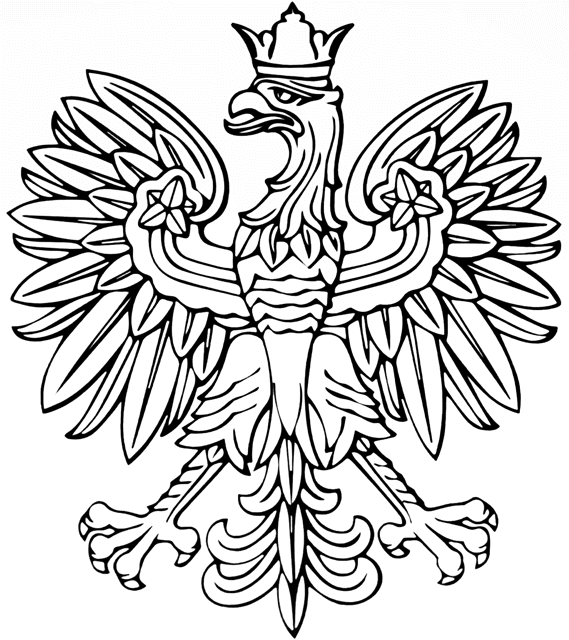 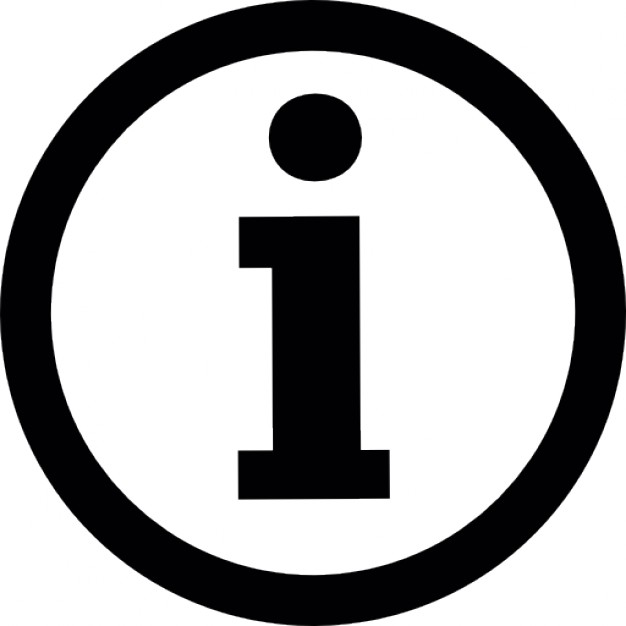 